  ΝΑ ΑΠΟΣΤΑΛΕΙ ΜΕ ΗΛΕΚΤΡΟΝΙΚΗ ΑΛΛΗΛΟΓΡΑΦΙΑ 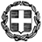                                                                                               ΠΡΟΣ:                                                                                                       Ως πίνακας αποδεκτώνΘΕΜΑ: Διαβίβαση εγγράφου                 Σας διαβιβάζουμε σε συνημμένο αρχείο το με αρ. πρωτ.   10731/4-5-2015  (Α.Δ.Α.:7ΠΦ846Ψ842-ΔΚΠ )έγγραφο του Τμήματος Προσωπικού της Διεύθυνσης Διοικητικού του Τεχνικού Επιμελητηρίου Ελλάδας με θέμα: «Ανακοίνωση-Πρόσκληση για απόσπαση και μετάταξη υπαλλήλων στο Περιφερειακό Τμήμα Ηπείρου του Τεχνικού Επιμελητηρίου Ελλάδας» για ενημέρωση των υπαλλήλων σας καθώς και των υπαλλήλων που υπηρετούν σε φορείς αρμοδιότητάς σας.         Για περαιτέρω διευκρινίσεις επί του περιεχομένου του εγγράφου, παρακαλούνται οι ενδιαφερόμενοι να επικοινωνήσουν απευθείας με τον φορέα έκδοσής του.                                                       Η  ΠΡΟΪΣΤΑΜΕΝΗ ΤΟΥ ΤΜΗΜΑΤΟΣ                                                                                                                                          Μ. ΓΕΩΡΓΟΥΣΗ    ΠΙΝΑΚΑΣ ΑΠΟΔΕΚΤΩΝ  (ΠΡΟΣ ΕΝΕΡΓΕΙΑ) :(με την υποχρέωση κοινοποίησης του παρόντος στους Προϊσταμένους Αρμοδιότητάς τους, στα νομικά πρόσωπα και φορείς εποπτείας τους)-Προϊσταμένους Γενικών Δ/νσεων-Αυτοτελείς  Δ/νσεις-Αυτοτελή  Τμήματα-Δ/νσεις Γενικής Γραμματείας Θρησκευμάτων-Γενική Γραμματεία Διά Βίου Μάθησης και Νέας Γενιάς-Γενική Γραμματεία Έρευνας και Τεχνολογίας-Ειδική Υπηρεσία Εφαρμογής Εκπαιδευτικών Δράσεων -Ενιαίος Διοικητικός Τομέας  Ευρωπαϊκών Πόρων ΕΣΩΤΕΡΙΚΗ ΔΙΑΝΟΜΗ  :      -Γραφείο  Υπουργού      - Γραφείο Αναπλ. Υπουργού     - Γραφεία Γενικών Γραμματέων 